Resultado da Tomada de PreçosNº20222007S0027HEMUO Instituto de Gestão e Humanização – IGH, entidade de direito privado e sem fins lucrativos, classificado comoOrganização Social, vem tornar público o Resultado da Tomada de Preço, com a finalidade de adquirir bens, insumos ouserviços para o HMI - Hospital Estadual Materno-Infantil Dr. Jurandir do Nascimento, com endereço à Av. Perimetral, s/n,Qd. 37, Lt. 14, sala 01, Setor Coimbra, Goiânia/GO, CEP: 74.530-020.CNPJDESCRIÇÃOQTDVALOR UNITR$ SUB TOTALNEFROCLINICA CLINICA DEDOENCAS RENAIS LTDA,CNPJ: 00.136.446/0001-48DUAS SESSÕES DE HEMODIÁLISE PARA A PACIENTE2R$1.300,00 R$2.600,00AMANDA STEPHANNY VIEIRA LEALTotal:R$2.600,00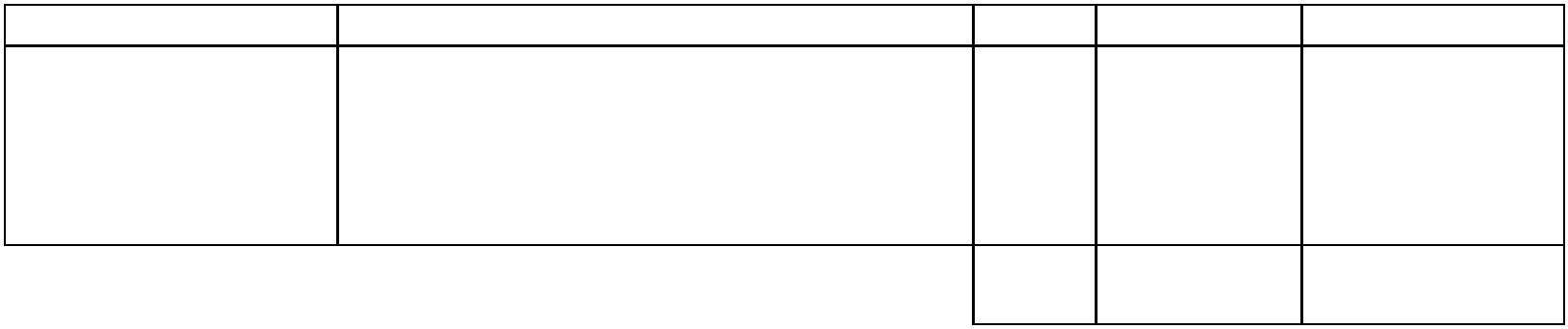 